Об организации и осуществлении мероприятий по обеспечению противопожарной безопасности на территории Старонижестеблиевского  сельского поселения Красноармейского района на 2022 год Во исполнение Федерального Закона от 6 октября 2003 года № 131 – ФЗ «Об общих принципах организации местного самоуправления в Российской Федерации», от 6 октября 1999 года № 184 – ФЗ «Об общих принципах организации законодательных (представительных и исполнительных)  органов государственной власти субъектов Российской Федерации», руководствуясь Федеральным Законом от 21 декабря 1994 года № 69 – ФЗ «О пожарной безопасности» в целях организации и осуществления мероприятий по обеспечению противопожарной безопасности на территории Старонижестеблиевского сельского поселения Красноармейского района, на период 2022 года   п о с т а н о в л я ю:1. Назначить уполномоченным лицом на выполнение мер по осуществлению противопожарной безопасности на территории Старонижестеблиевского сельского поселения Красноармейского района в 2022 году заместителя главы сельского поселения Красноармейского района Е.Е. Черепанову.2. Руководителям сельскохозяйственных предприятий, расположенных на территории Старонижестеблиевского сельского поселения Красноармейского района провести противопожарный инструктаж водителей, механизаторов и специалистов сельского хозяйства, занятых на уборке урожая и заготовке кормов. 3. Руководителям организаций и учреждений, независимо от организационно-правовых форм собственности провести ознакомление с правилами противопожарной безопасности населения. 4. Руководителям образовательных учреждений расположенных на территории Старонижестеблиевского сельского поселения Красноармейского района (А.Г. Жук, А.Н. Неделькин, М.В. Корниенко, Э.К. Очкась) регулярно доводить до сведения учащихся Правила пожарной безопасности.5. Запретить в пожароопасный (особый пожароопасный) период на территории населённых пунктов Старонижестеблиевского сельского поселения Красноармейского района сжигание мусора, камыша, сухой травы, растительных и пожнивных остатков, производственных и других отходов, разведение 2костров, включая внутренние территории  предприятий и частных домовладений.6. Создать группу по контролю и наблюдению за противопожарным состоянием населённых пунктов, а так же прилегающих к ним территорий (приложение )7. Принимать меры административного воздействия к нарушителям  противопожарной безопасности.8. Информацию о запрете использования открытого огня и разведения костров в пожароопасный (и особый противопожарный) период регулярно доводить до сведения населения через средства массовой информации, сходы, собрания  и органы территориального общественного самоуправления.9. Контроль за выполнением настоящего распоряжения возложить на заместителя главы Старонижестеблиевского сельского поселения Красноармейского района Е.Е. Черепанову.10. Распоряжение вступает в силу со дня его подписания.ГлаваСтаронижестеблиевскогосельского поселенияКрасноармейского района                                                                         В.В. НовакСОСТАВгруппы по контролю и  наблюдению  за противопожарным состоянием  населённых пунктов, а так же прилегающих к ним территориях на территории Старонижестеблиевского сельского поселения Красноармейского районаУполномоченный специалист на решение задач в области ГО и ЧСадминистрации Старонижестеблиевскогосельского поселенияКрасноармейского района                                                         И. Н. Арутюнова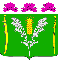 АДМИНИСТРАЦИЯСТАРОНИЖЕСТЕБЛИЕВСКОГО СЕЛЬСКОГО ПОСЕЛЕНИЯ КРАСНОАРМЕЙСКОГО РАЙОНАРАСПОРЯЖЕНИЕАДМИНИСТРАЦИЯСТАРОНИЖЕСТЕБЛИЕВСКОГО СЕЛЬСКОГО ПОСЕЛЕНИЯ КРАСНОАРМЕЙСКОГО РАЙОНАРАСПОРЯЖЕНИЕАДМИНИСТРАЦИЯСТАРОНИЖЕСТЕБЛИЕВСКОГО СЕЛЬСКОГО ПОСЕЛЕНИЯ КРАСНОАРМЕЙСКОГО РАЙОНАРАСПОРЯЖЕНИЕ«__01___»_08_____2022 г.№ _51-р______станица Старонижестеблиевскаястаница Старонижестеблиевскаястаница СтаронижестеблиевскаяПриложение Приложение Приложение Приложение к распоряжению администрации
Старонижестеблиевскогосельского поселенияКрасноармейского районак распоряжению администрации
Старонижестеблиевскогосельского поселенияКрасноармейского районак распоряжению администрации
Старонижестеблиевскогосельского поселенияКрасноармейского районак распоряжению администрации
Старонижестеблиевскогосельского поселенияКрасноармейского района   от№№ №п/пФ   И    ОМесто работы.1ЧерепановаЕленаЕгоровна-заместитель главы Старонижестеблиевского сельского поселения Красноармейского района, председатель рабочейгруппы;2Арутюнова ИннаНиколаевнаУполномоченный специалист на решение задач в области ГО и ЧС Старонижестеблиевского сельского поселения Красноармейского района;3Лысенкова ЕленаСергеевна Ведущий специалист по делам несовершеннолетних Старонижестеблиевского сельского поселения Красноармейского района;Нимченко Андрей Степанович Главный специалист общего отдела Старонижестеблиевского сельского поселения Красноармейского района;4НауменкоИннаВикторовна-ПредседательКРО  ККО  «ВДПО» (по согласованию)5квартальные-По согласованию6ПЧ- 8-По согласованию7ЕгороваСветланаМихайловна- Инспектор ОПДН МВД России в Красноармейском районе (по согласованию)